23 декабря во второй младшей группе №8 прошел новогодний утренник «Дед Мороз и Дунька-колдунья»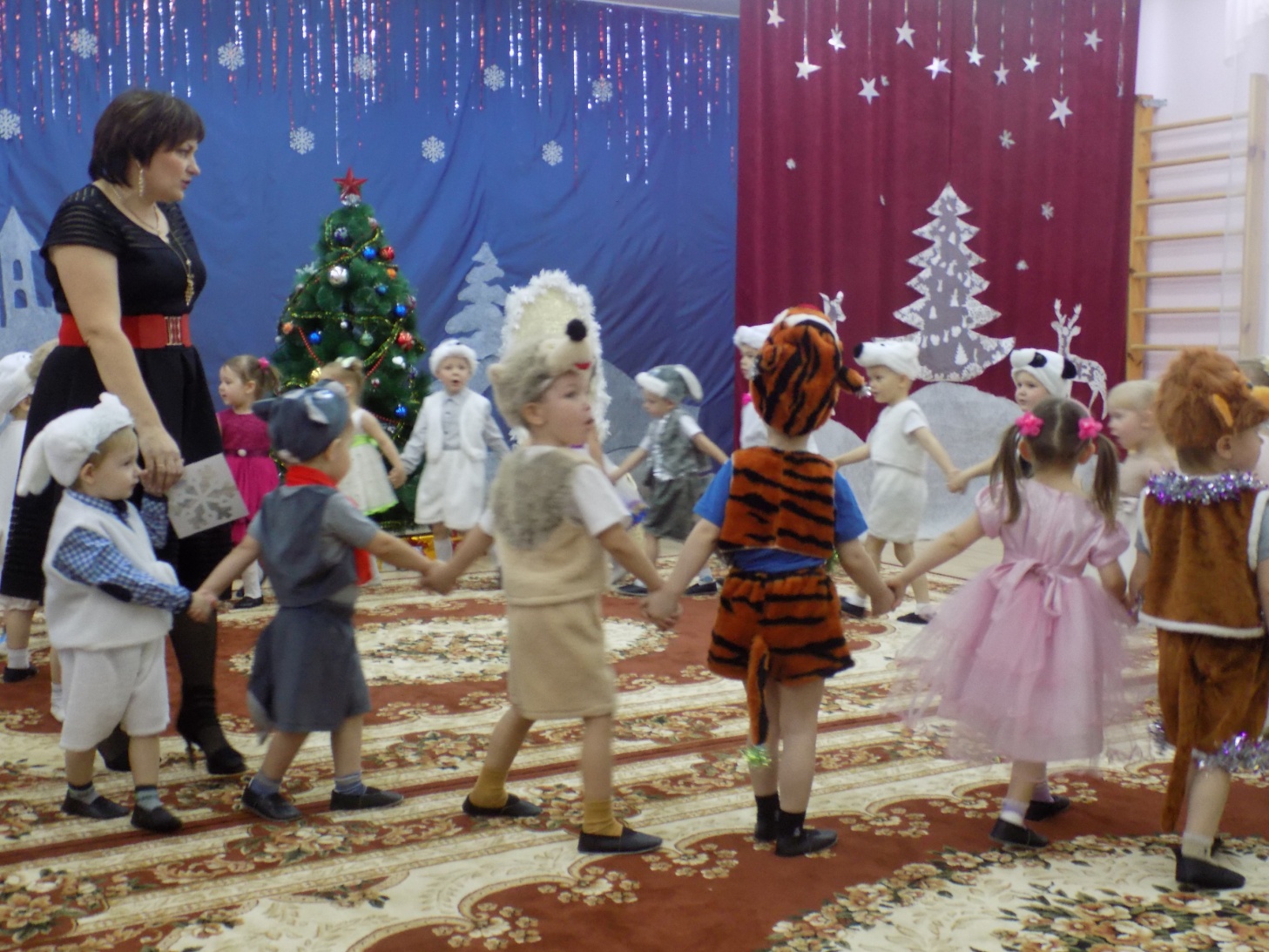 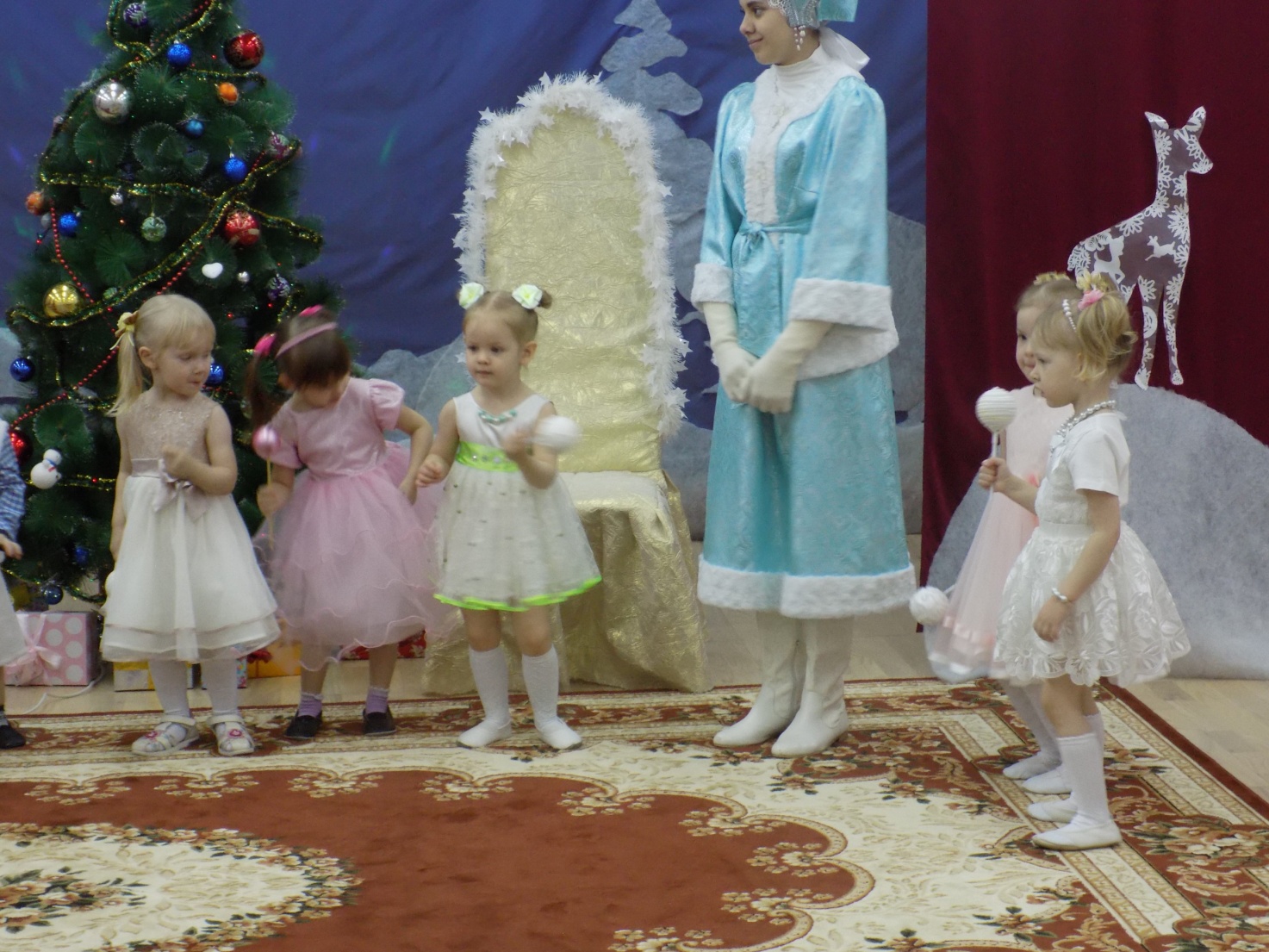 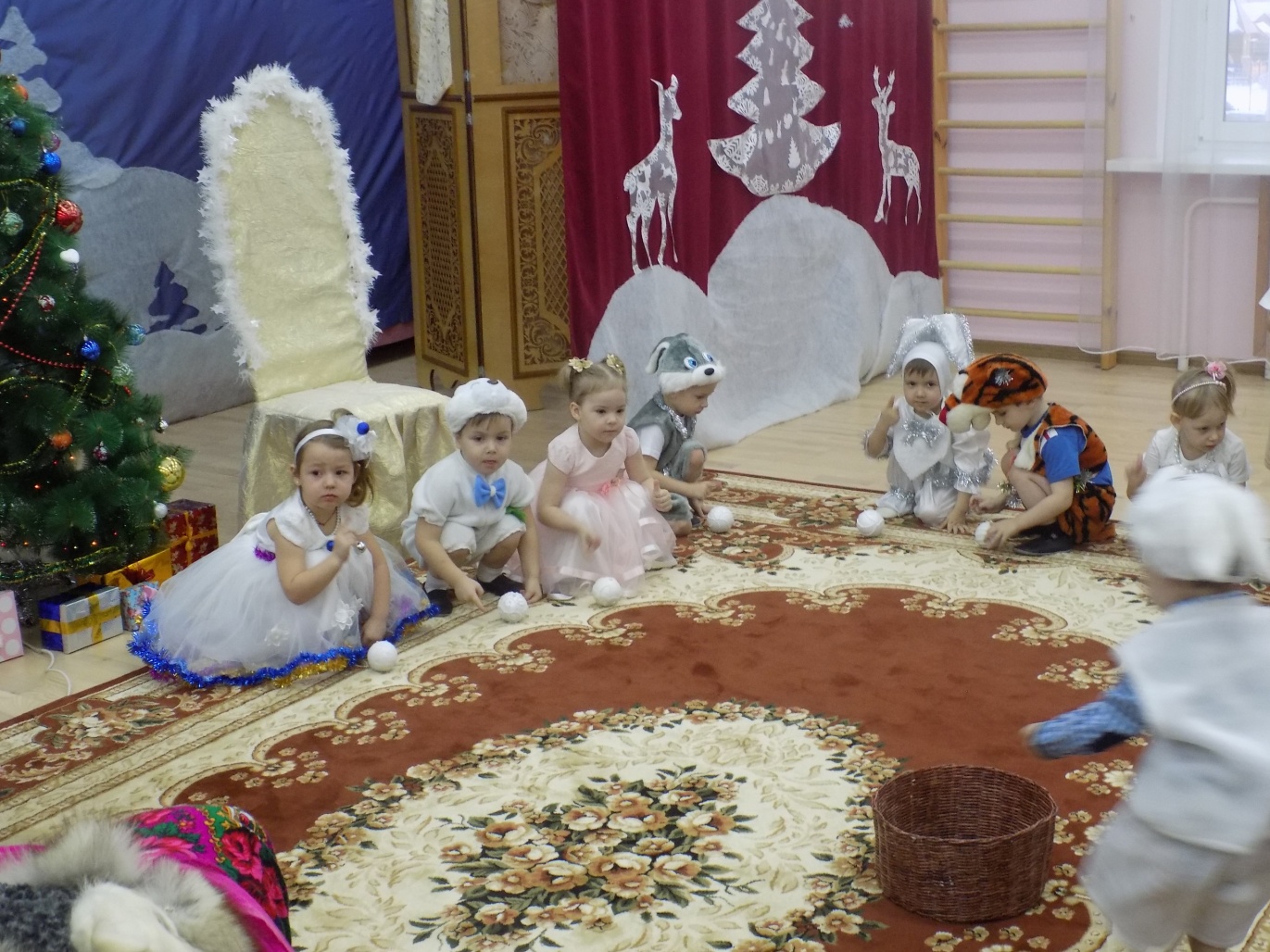 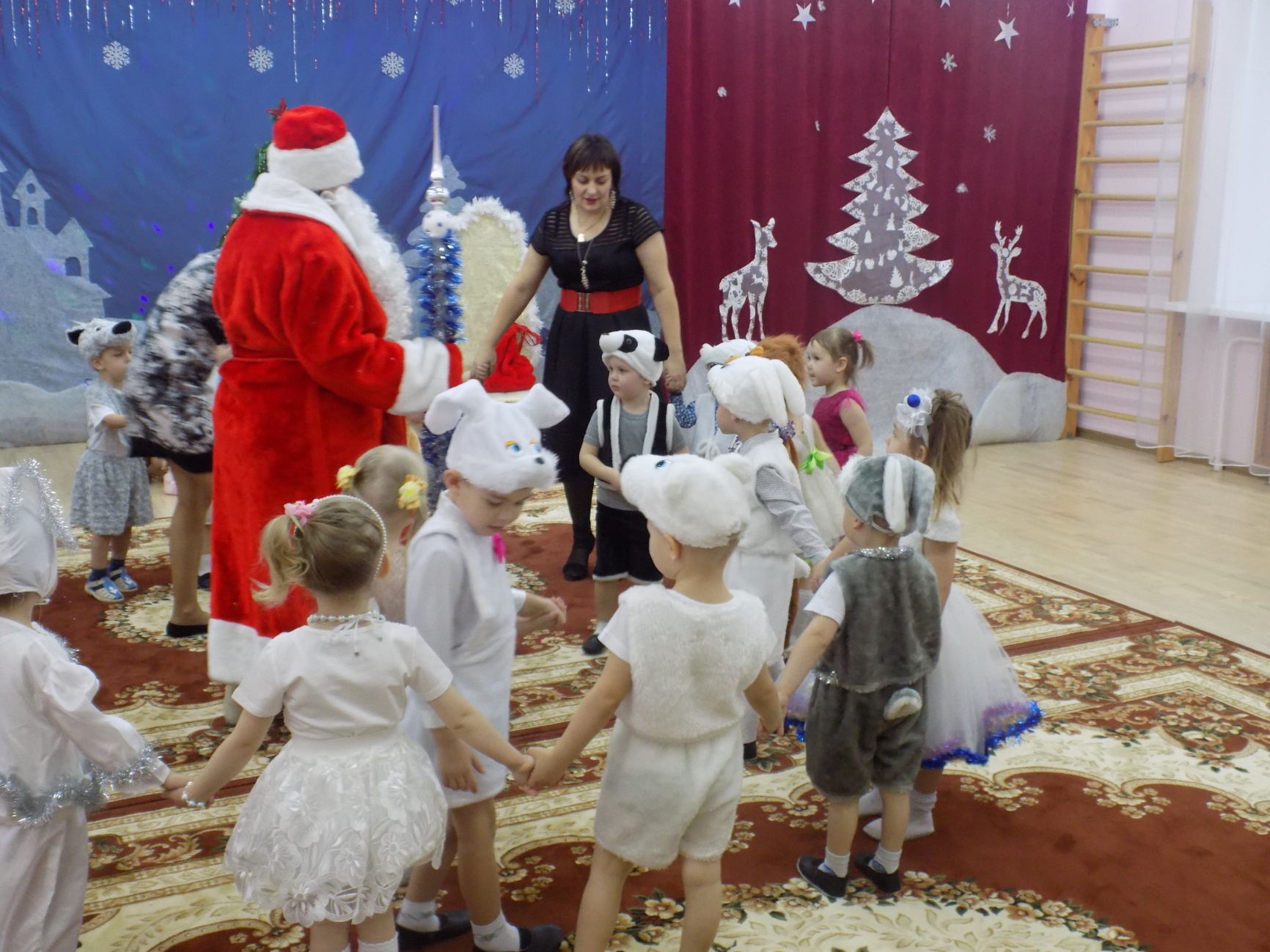 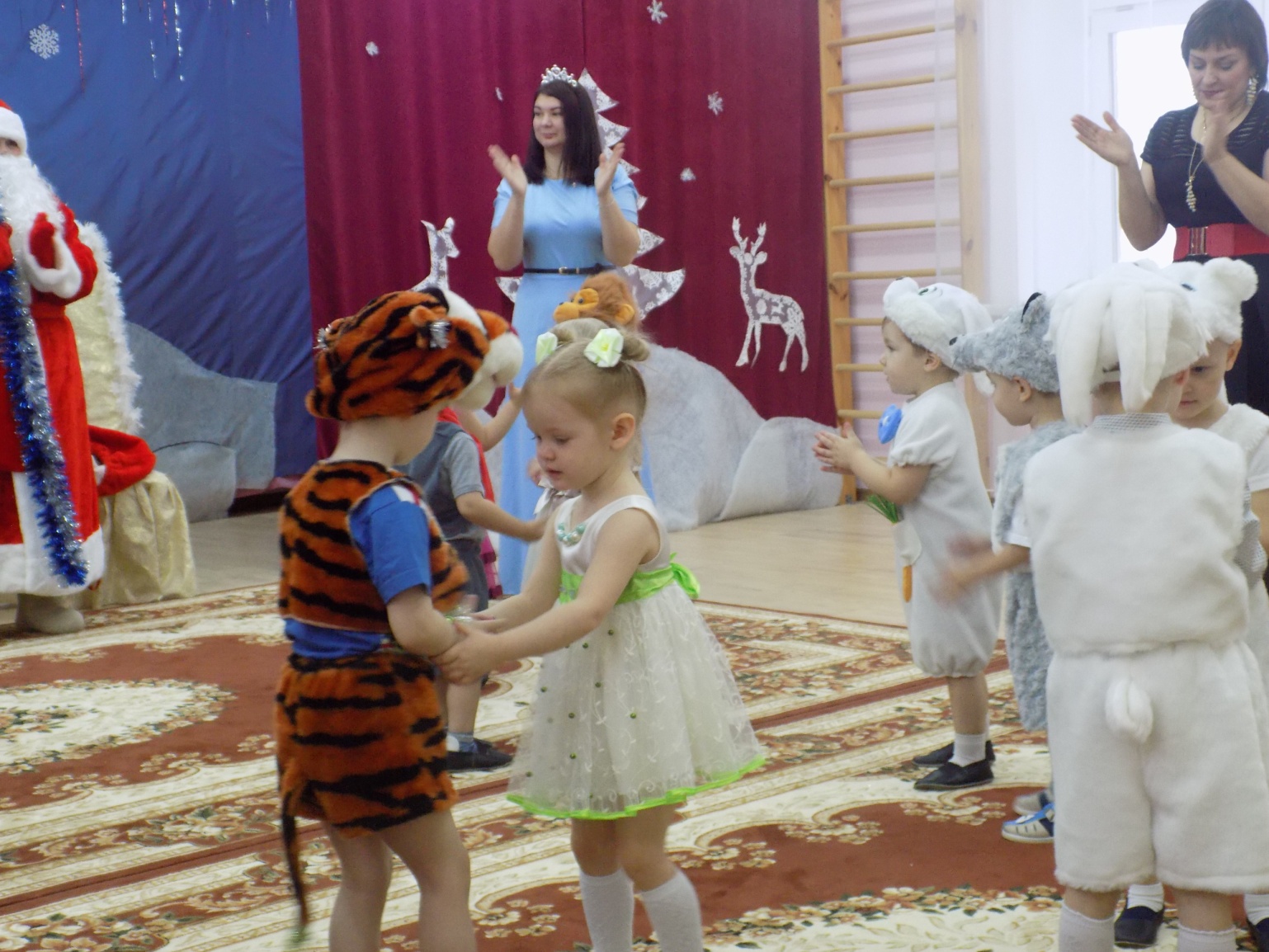 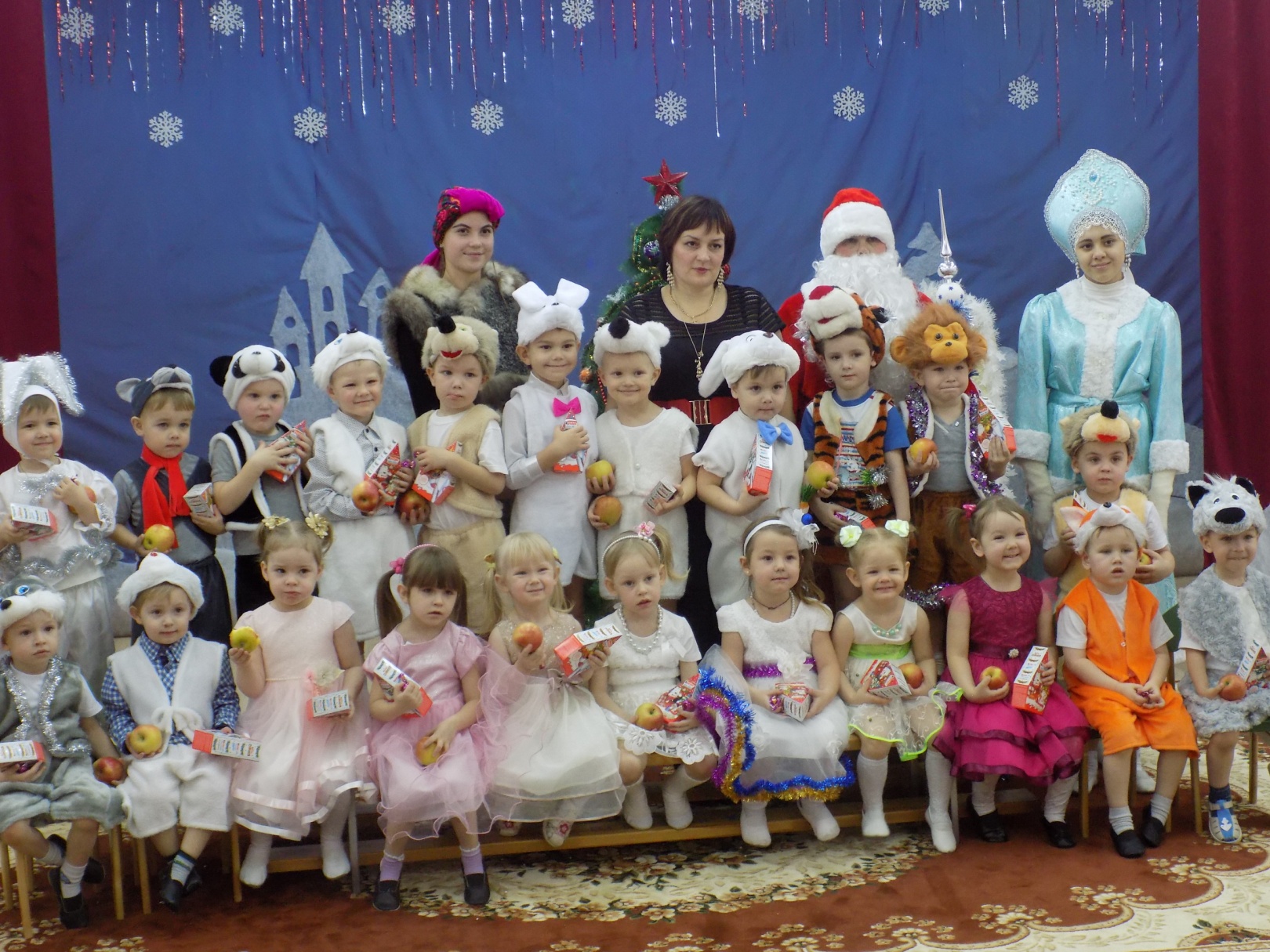 